СИЛАБУС КУРСУНАУКОВІ ОСНОВИ РОЗВИТКУ ОРГАНІЧНОГО ТВАРИННИЦТВАОПИС ДИСЦИПЛІНИДисципліна «Наукові основи розвитку органічного тваринництва» спрямована на застосування здобувачем знань, умінь і навичок з організації та управління технологічними процесами виробництва тваринницької продукції в сучасних умовах. Забезпечити підготовку висококваліфікованих фахівців (докторів філософії) в галузі 20 "Аграрні науки та продовольство" зі спеціальності  технологія виробництва і переробки продукції тваринництва, надати теоретичні знання та практичні уміння удосконалення існуючих технологій та розробки нових з метою підвищення економічної ефективності функціонування галузі.ПЕРЕЛІК КОМПЕТЕНТНОСТЕЙЗдатність розв’язувати складні задачі і проблеми професійної діяльності з технології виробництва і переробки продукції тваринництва у процесі навчання, що передбачає проведення досліджень та здійснення інновацій, що характеризуються невизначеністю умов і вимог. Здатність до абстрактного мислення, аналізу та синтезу. Здатність проведення досліджень на відповідному рівні. Здатність вчитися і оволодівати сучасними знаннями. Навички використання інформаційних та комунікаційних технологій. Прагнення до збереження навколишнього природного середовища. Здатність планувати, організовувати та проводити наукові дослідження, обробляти, публікувати та патентувати їх результати. Здатність використовувати сучасні уявлення про принципи організації організму тварин на основ знань про перебіг фізіологічних і біохімічних процесів. Здатність застосовувати базові знання з організації технологічних процесів у виробництві та переробці продукції тваринництва. Здатність використовувати професійно-профільні знання й практичні навички з оцінювання якості продукції тваринництва її стандартизації та реалізації. Здатність характеризувати біологічні та технологічні процеси з використанням спеціалізованих програмних засобів. Здатність складати бізнес-план підприємства з виробництва продукції тваринництва, прогнозувати ринкове середовище продуктів тваринництва. Здатність розробляти стратегії виробничо-фінансової діяльності, маркетингу та менеджменту у сільськогосподарському виробництві. Здатність організовувати і контролювати діловодство та документообіг в установах різних типів і форм власності. Координувати проведення досліджень на відповідному рівні. Слідувати власному удосконаленню та оволодівати сучасними знаннями. Поєднувати інформаційні та комунікаційні технології. Впливати на дотримання вимог, щодо збереження навколишнього середовища. Організовувати наукові дослідження та обробляти їх результати. Координувати заходи з підвищення кваліфікації працівників галузі. Організовувати підприємницьку і фінансову діяльність з виробництва і переробки продукції тваринництва. Застосовувати знання з управління та законодавчого забезпечення виробництва і переробки продукції тваринництва. Впроваджувати різні системи та способи переробки продукції тваринництва. Здатність використовувати знання основних категорій та нормативної бази становлення та функціонування підприємства агробізнесу.СТРУКТУРА КУРСУРекомендовані джерела інформації1. ЗАКОН УКРАЇНИ «Про основні принципи та вимоги до органічного виробництва, обігу та маркування органічної продукції https://zakon.rada.gov.ua/laws/show/425-182. Органічне виробництво і продовольча безпека. – Житомир : ЖНАЕУ, 2017. – 436 с.3. Основи органічного виробництва: навч. посіб. Для студ. агр. вищ. навч. закл./ П.О. Стецишин, В.В. Піндус, В.В. Руденко та ін. – Вид.2-ге, змін. І доповн. – Вінниця: Нова книга, 2011. – 552 с. 4. Органічне виробництво і продовольча безпека. – Житомир:   «Полісся», 2013. – 492 с.ПОЛІТИКА ОЦІНЮВАННЯПолітика щодо дедлайнів і перескладання: Письмові роботи, надані з порушенням термінів без поважних причин, оцінюються на нижчу оцінку (- 10 балів). Політика щодо академічної доброчесності: Письмові роботи підлягають перевірці на наявність плагіату та допускаються до захисту з коректними текстовими запозиченнями (не більше 20%). Використання друкованих і електронних джерел інформації під час складання модулів та підсумкового заліку заборонено.Політика щодо відвідування: Відвідування занять є обов’язковим компонентом оцінювання. За об’єктивних причин (наприклад, хвороба, міжнародне стажування) навчання може відбуватись в он-лайн формі за погодженням із гарантом програми.Політика щодо виконання завдань: позитивно оцінюється відповідальність, старанність, креативність, фундаментальність.КРИТЕРІЇ ОЦІНЮВАННЯПідсумковий бал (за 100-бальною шкалою) визначається як середньозважена величина, залежно від питомої ваги кожної складової залікового кредиту:                   Структурні елементи:                                                          Питома вага, % Поточне опитування, тестування, кейси – заліковий модуль 1                       20Поточне опитування, тестування, кейси – заліковий модуль 2                       20Поточне опитування, тестування, кейси – заліковий модуль 3                       20Комплексне практичне індивідуальне завдання                                                40ШКАЛА ОЦІНЮВАННЯ: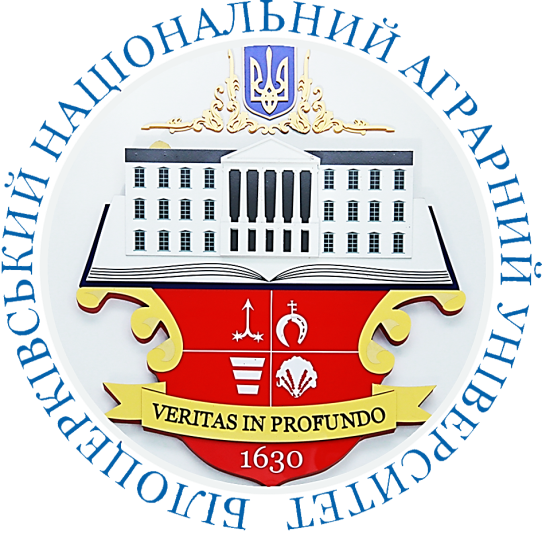 Ступінь вищої освіти – доктор філософії (PhD)Освітньо-наукова програма «Технології виробництва і переробки продукції тваринництва»Кількість кредитів ECTS – 5Рік навчання – 2, семестр – 4Мова викладання – українська Керівник курсу: ЛУЦЕНКО МАРІЯ МИХАЙЛІВНА, доктор с.-г. наук, професор tehnologkaf@ukr.netГодини (лек./практ.)ТемаРезультати навчанняМетоди оцінювання результатів навчання ЛЕКЦІЇ ЛЕКЦІЇ ЛЕКЦІЇ ЛЕКЦІЇ 2/Сучасний стан та перспективи розвитку органічного виробництва в Україні, Європі і в світіОбґрунтувати стан та перспективи розвитку органічного виробництва в Україні, Європі і в світіТести,питання2/Вимоги європейського законодавства щодо виробництва органічної продукції сільського господарстваЗастосовувати організаційні аспекти ведення органічного сільського господарства у країнах ЄСТести,питання,кейси2/Загальні засади і повноваження державного регулювання у сфері органічного виробництва, обігу та маркування органічної продукціїЗастосовувати системний підхід, інтегруючи знання з державного регулювання у сфері органічного виробництваТести,питання,кейси2/Загальні вимоги до органічного виробництва рослинництва і тваринництваВикористовувати та досліджувати загальні вимоги до органічного виробництва у рослинництві та тваринництвіТести,питання,кейси2/Сертифікація органічного виробництва та обігу органічної продукціїВміти організовувати проведення сертифікації органічного виробництваТести,питання,кейси2/Державний контроль у сфері органічного виробництва, обігу та маркування органічної продукціїВикористовувати сучасні підходи при контролі виробництві органічної продукції тваринництва,Тести, кейси2/Міжнародне співробітництво України у сфері органічного виробництва, обігу та маркування органічної продукціїАргументувати основні напрями міжнародного співробітництва у сфері органічного виробництва, застосовуючи нормативну базу для забезпечення правового і ефективного міжнародного співробітництваНаукові виступи,кейси2/Основні заходи і правила при виробництві органічної продукції рослинництва і тваринництваАргументувати вибір вимог до органічного рослинництва та тваринництваПрезентація дослідження, підсумкове тестування2/Перспективні технології виробництва органічного молока великої рогатої худобиАргументувати екологічно чисті і енергозберігаючі технології виробництва молокаТести, кейси2/Перспективні технології виробництва м’яса великої рогатої худобиАргументувати екологічно чисті і енергозберігаючі технології виробництва органічного м'яса великої рогатої худоби.Тести, кейси2/Екологічно чисті технології отримання органічної свининиВибирати та обґрунтовувати розвиток споживання екологічно чистих продуктів свинарства в умовах сучасних тваринницьких фермТести, кейси2/Екологічно чисті технології отримання органічної продукції птахівництваОцінити розвиток споживання екологічно чистих продуктів птахівництва в Україні і в світі.Наукові виступи,кейси2/Інноваційні технології виробництва органічної продукції тваринництва на прикладі підприємств-лідерів з виробництва органічної продукціїОбґрунтувати стан та перспективи розвитку виробництва органічної продукції тваринництва в підприємствах УкраїниТести, кейсиПРАКТИЧНІ ЗАНЯТТЯПРАКТИЧНІ ЗАНЯТТЯПРАКТИЧНІ ЗАНЯТТЯПРАКТИЧНІ ЗАНЯТТЯ/4Закон України «Про основні принципи та вимоги до органічного виробництва, обігу та маркування органічної продукції» Застосовувати системний підхід, інтегруючи знання з державного регулювання у сфері органічного виробництваТести,питання/4Основні принципи і вимоги до обігу та маркування органічної продукції в Україні і в світіАргументувати вибір основних вимог до обігу та маркування органічної продукціїТести,питання,кейси/2Вимоги європейського законодавства щодо виробництва органічної продукції сільського господарстваЗастосовувати системний підхід, інтегруючи знання з інших дисциплін під час вивчення вимог європейського законодавства щодо виробництва органічної продукції Тести,питання,кейси/2Вимоги до органічного виробництва під час перехідного періодуЗастосовувати організаційні аспекти до органічного виробництва під час перехідного періоду.Питання, кейси/2Міжнародне співробітництво України у сфері органічного виробництва, обігу та маркування органічної продукціїАргументувати основні напрями міжнародного співробітництва у сфері органічного виробництваНаукові виступи,кейси/2Енергетична оцінка продукції галузей рослинництва і тваринництва. Порівняти поживність і біологічну цінність органічних і неорганічних продуктівАргументувати екологічно чисту продукцію, оцінити та порівняти її поживність і біологічну цінністьТести,питання,/4Вимоги до ведення органічного тваринництва (ВРХ)Аргументувати вибір вимог до органічного тваринництва.Тести,питання,кейси/2Особливості виробництва органічної продукції свинарстваВибирати та обґрунтовувати розвиток виробництва екологічно чистих продуктів свинарстваТести,питання/2Вимоги до ведення органічного молочного козівництваВибирати та обґрунтовувати основні вимоги до ведення органічного молочного козівництваТести,питання/2Органічне птахівництво: умови вирощуванняОцінити розвиток споживання екологічно чистих продуктів птахівництваТести,питання/2Правила виробництва органічної продукції бджільництваОцінити та обґрунтувати стан розвитку органічної продукції бджільництваТести,питання,кейси/2Вивчити ефективність використання гною за умов органічного виробництва. Виробництво біогазу з рідкого гною в метанових установкахОбґрунтувати стан та ефективність використання біогазових установок за умов органічного виробництва.Презентація дослідження/2Скласти модель повноцінної екосистеми на прикладі підприємств-лідерів з виробництва органічної продукції в УкраїніОбґрунтувати перспективи розвитку виробництва органічної продукції тваринництва  в підприємствах УкраїниПідсумковетестуванняЗа шкалою університетуЗа національною шкалоюЗа шкалою ECTS90-100відмінноA (відмінно)85-89добреB (дуже добре)75-84добреC (добре)65-74задовільноD (задовільно)60-64задовільноE (достатньо)35-59незадовільноFX (незадовільно з можливістю повторного складання)1-34незадовільноF (незадовільно з обов’язковим повторним курсом)